أهداف الوكالة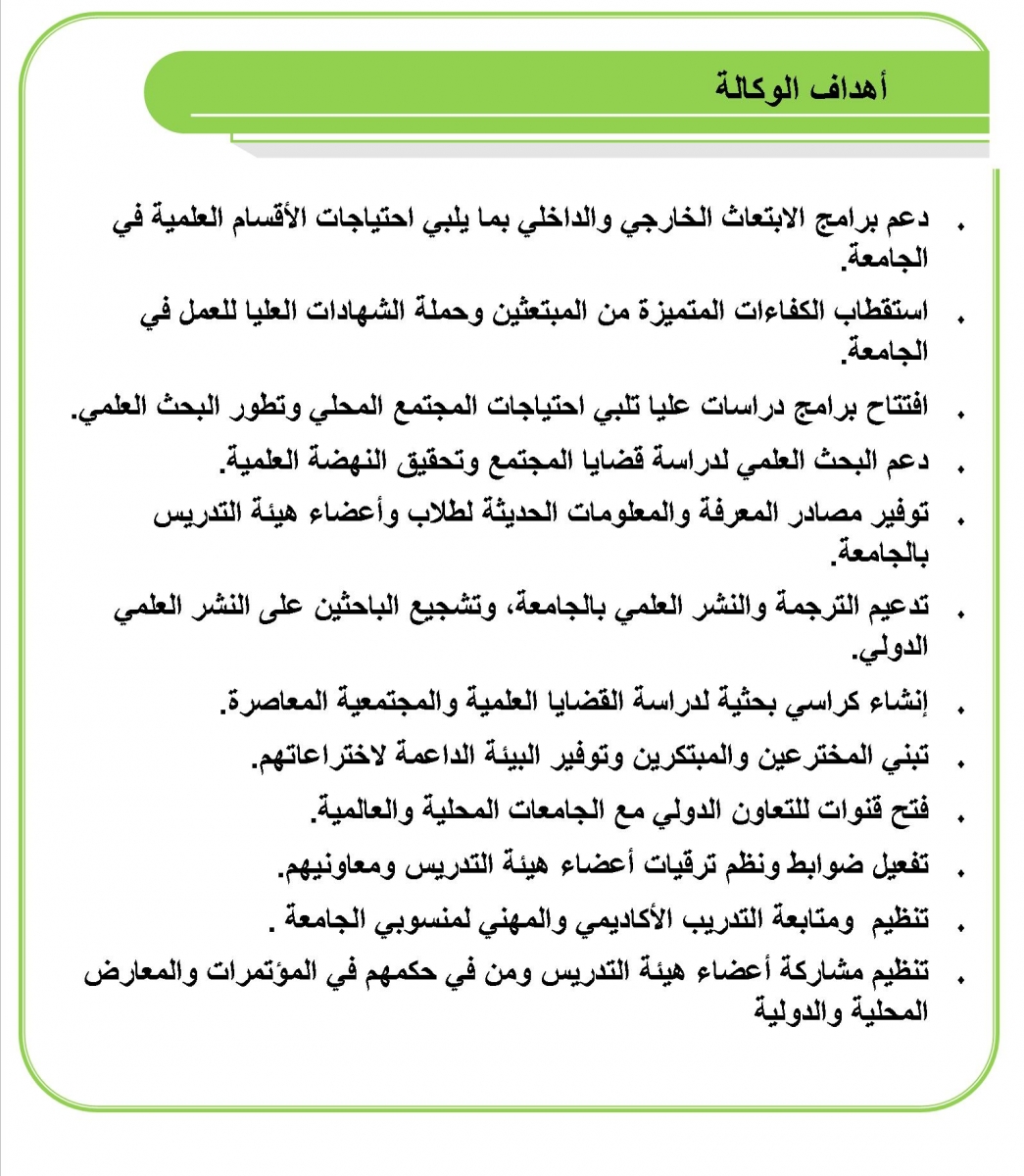 